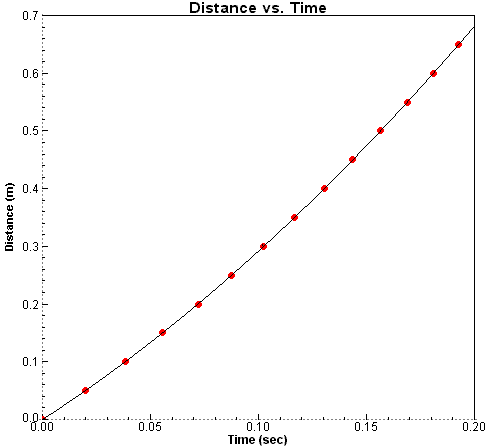 Independent variable goes on the x-axis (bottom)Dependent variable goes on the y-axisAlways label your axis so we know what they representAdd a title to your graphDraw a straight lineSlope is often referred to as “rise over run”.Rise is the change in y, or y.Run is the change in x, or x. Therefore, “rise over run” means	yx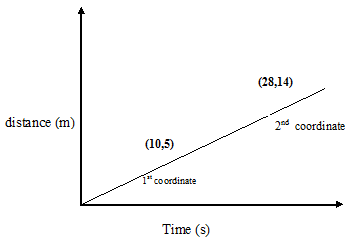 The coordinates on the graph above can be used to calculate the slope of the line.Slope =	rise =	y		=	yf – yi	=	(14 m – 5 m)	=	9 m	=	0.5 m			run		x			xf – xi		(28 s – 10 s)		18 s			  sLINE of BEST FIT AND SLOPEPRACTICE A - Use the data below to plot Colleen’s bike drive from home to school.Draw the line of best fit *not connect-the-dotsCalculate slope using the line you drew. Include your Units! What is the meaning of this calculation?Interpolate: How far did Colleen travel in 22 seconds? Use your graph to find out.Extrapolate: If Colleen decides not to go to school and drives right by SHS, how far do you think she would travel in 1 minute if she biked at the same rate?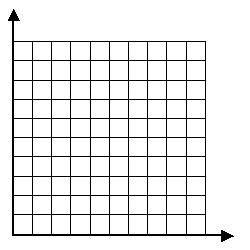 PRACTICE B – Use the graph below of a jogger’s movement to answer the questions that follow.What is the slope between 2.0s and 4.0s? What does this represent? What is the slope between 4.0s and 6.0s?  What does this mean?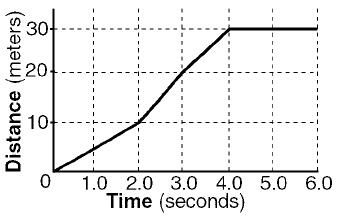 Time (s)Distance (m)005601010515140202102526030290353504042545475